	BCH ĐOÀN TP. HỒ CHÍ MINH	      ĐOÀN TNCS HỒ CHÍ MINH             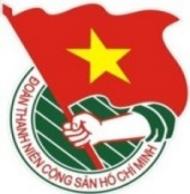 	***		TUẦN	          TP. Hồ Chí Minh, ngày 04 tháng 6 năm 2023	23/2023LỊCH LÀM VIỆC CỦA BAN THƯỜNG VỤ THÀNH ĐOÀN		(Từ 05-6-2023 đến 11-6-2023)---------* Nội dung trọng tâm:- Lễ ra quân các chương trình, chiến dịch tình nguyện hè năm 2023.- Kiểm tra công tác Hội và phong trào sinh viên thành phố năm học 2022 - 2023.* Lịch làm việc thay thư mời trong nội bộ Cơ quan Thành Đoàn.Lưu ý: Các đơn vị có thể tải lịch công tác tuần tại Trang thông tin điện tử Văn phòng Thành Đoàn vào ngày Chủ nhật hàng tuần.NGÀYGIỜNỘI DUNG - THÀNH PHẦNĐỊA ĐIỂMTHỨ HAI05-607g30Dự Kỳ họp thứ 5, Quốc hội khóa XV từ ngày 22/5/2023 đến ngày 10/6/2023 (TP: đ/c T.Phương)Hà NộiTHỨ HAI05-607g30Lễ chào cờ “Tôi yêu Tổ quốc tôi” chào mừng kỷ niệm 112 năm Ngày Bác Hồ ra đi cứu nước (05/6/1911 - 05/6/2023) (TP: đ/c H.Trân, Đ.Quy)Bảo tàng Hồ Chí Minh - CN TP.HCMTHỨ HAI05-608g00Kiểm tra công tác Hội và phong trào sinh viên thành phố năm học 2022 - 2023 - cả tuần (TP: đ/c T.Hà, T.Toàn, T.Anh, VP Hội SVVN TP, thành viên Đoàn Kiểm tra, cơ sở theo thông báo của Ban Thư ký Hội SVVN TP)P.A1, P.A9 P.C6THỨ HAI05-608g30Họp giao ban Thường trực - Văn phòng (TP: đ/c Thường trực Thành Đoàn, lãnh đạo VP)P.B2THỨ HAI05-609g00Họp trực tuyến kiểm tra các hoạt động hưởng ứng Lễ ra quân các chương trình, chiến dịch tình nguyện hè năm 2023 gắn với Ngày hoạt động cao điểm “Vì đàn em thân yêu” (TP: đ/c T.Nghiệp, T.Tú, đại diện lãnh đạo Ban MT-ANQP-ĐBDC, Ban TNTH, Ban TN, các cơ sở Đoàn theo thư mời)P.A9THỨ HAI05-609g30📷Lễ khánh thành Không gian truyền thống phong trào học sinh, sinh viên Sài Gòn - Gia Định - TP.HCM tại Trường CĐ Kỹ thuật Cao Thắng (TP: đ/c T.Hà, T.Toàn, Ban TNTH, CLB Truyền thống Thành Đoàn, thành phần theo thư mời)Trường CĐ Kỹ thuậtCao ThắngTHỨ HAI05-610g30  Họp kiểm tra công tác chuẩn bị Lễ ra quân các chương trình, chiến dịch tình nguyện hè năm 2023 (TP: đ/c M.Hải, Tr.Quang, thành phần theo thông báo phân công)P.B2THỨ HAI05-614g00 Họp giao ban Thường trực - Văn phòng Hội đồng Đội Thành phố (TP: đ/c H.Trân, VP HĐĐ TP)P.A1THỨ HAI05-614g00Dự Hội nghị giao ban dư luận xã hội tháng 6/2023 (TP: đ/c Đ.Khoa)TTHN 272THỨ HAI05-615g00Thường trực Thành ủy làm việc với Cấp ủy Chi bộ, Ban Giám đốc Nhà Thiếu nhi Thành phố (TP: đ/c M.Hải, H.Trân, N.Nguyệt, Ban TN, BGĐ NTN TP, thành phần theo thư mời)NTN TPTHỨ HAI05-615g00✪Trao quyết định nhân sự Trường Đoàn Lý Tự Trọng (TP: đ/c T.Nguyên, N.Nguyệt, V.Hoàng, M.Linh, BGH TĐ LTT) TĐ LTTTHỨ HAI05-617g00📷  Họp báo về các hoạt động kỷ niệm 30 năm các chương trình, chiến dịch tình nguyện hè của thanh niên TP.HCM (1994 - 2023) và các chương trình, chiến dịch tình nguyện hè năm 2023 (TP: đ/c M.Hải, Tr.Quang, T.Toàn, Đ.Khoa, Ban MT-ANQP-ĐBDC, Ban TG-ĐN, thành phần theo thông báo phân công) NVHTNTHỨ HAI05-617g30Họp với Trường Đoàn Lý Tự Trọng về công tác tổ chức tập huấn nghiệp vụ văn phòng năm 2023 (TP: đ/c P.Lâm, C.Trình, T.Thủy, TĐ LTT)Trực tuyếnTHỨ HAI05-618g00📷Chương trình khai mạc “Trại hè Thanh Đa” lần thứ  44, năm 2023 (TP: đ/c H.Trân, Ban TN, trại sinh theo kế hoạch)Nhà khách Thanh ĐaTHỨ HAI05-618g30  Dự Lễ tuyên dương “Tập thể tiên tiến, thanh niên tiên tiến làm theo lời Bác” của Trường ĐH Luật TP.HCM năm học 2022 - 2023 (TP: đ/c Tr.Quang)ĐH LuậtTP.HCMTHỨ HAI05-619g00  Dự Chương trình nghệ thuật kỷ niệm 133 năm Ngày sinh Chủ tịch Hồ Chí Minh (19/5/1890 - 19/5/2023) và 112 năm Ngày Bác Hồ ra đi tìm đường cứu nước (05/6/1911 - 05/6/2023) (TP: đ/c M.Hải)Nhà hát Thành phốTHỨ ba06-608g00Dự Hội thảo khoa học “Xây dựng không gian văn hóa Hồ Chí Minh tại TP.HCM, nhiệm vụ và giải pháp” (TP: đ/c T.Nguyên)TTHN 272THỨ ba06-608g00  Họp kiểm tra tiến độ công việc của Tổ nội dung Lễ ra quân các chương trình, chiến dịch tình nguyện hè năm 2023 (TP: đ/c Tr.Quang, thành phần theo thông báo phân công)P.A9THỨ ba06-609g00Ghi hình Chương trình Người trong cuộc chủ đề: “Sân chơi hè cho trẻ” (TP: đ/c H.Trân)Đài truyền hình TP.HCMTHỨ ba06-610g00Họp Ban chỉ đạo Bồi thường hỗ trợ tái định cư Thành phố (TP: đ/c M.Hải)UBND TPTHỨ ba06-610g00Họp giao ban giữa Ban Chỉ huy Chiến dịch tình nguyện Kỳ nghỉ hồng cấp Thành với các cơ sở Đoàn trực thuộc (TP: đ/c T.Nghiệp, BCH CDTN Kỳ nghỉ hồng cấp Thành, Thường trực các cơ sở Đoàn khu vực ĐBDC, CNLĐ trực thuộc)P.C6THỨ ba06-611g30Họp trực tuyến kiểm tra tiến độ công tác tổ chức hoạt động tình nguyện tại Nước CHDCND Lào (TP: đ/c T.Nghiệp, H.Sơn - Trung tâm DVVLTN, K.Duy, Q.Thế, Đ.Khánh - Sở Y tế TP.HCM, đại diện Tỉnh Đoàn Chăm-pa-sắc, Tỉnh Đoàn A-ta-pư, nước CHDCND Lào)P.A9THỨ ba06-614g00Họp giao ban Thường trực Ban chỉ đạo hè 21 quận, huyện và thành phố Thủ Đức (TP: đ/c H.Trân, cán bộ Thành Đoàn phụ trách 21 quận, huyện và thành phố Thủ Đức, Thường trực các Quận, Huyện Đoàn và Thành Đoàn TP. Thủ Đức, thành phần theo thư mời)Theo thư mờiTHỨ ba06-614g00  Họp Tổ giúp việc cho Ban Chỉ đạo các chương trình, chiến dịch tình nguyện hè năm 2023 (TP: đ/c Tr.Quang, thành phần theo Thông báo số 308-TB/TĐTN.BMT.ANQP.ĐBDC)P.A9THỨ ba06-614g00✪Dự họp với Huyện ủy Bình Chánh về việc thành lập điểm tư vấn giới thiệu việc làm trên địa bàn Huyện Bình Chánh (TP: đ/c T.Nghiệp, đại diện lãnh đạo Trung tâm DVVLTN)Huyện ủyBình ChánhTHỨ ba06-615g00  Báo cáo chuyên đề công tác Xây dựng Đoàn tại Quận Đoàn Bình Tân (TP: đ/c N.Nguyệt)Cơ sởTHỨ ba06-616g00Họp rà soát đề xuất khen thưởng kỷ niệm 30 năm các chương trình, chiến dịch tình nguyện hè, phục vụ Đại hội Hội Sinh viên Việt Nam Thành phố, Đại hội Hội LHTN Việt Nam Thành phố (TP: đ/c P.Lâm, C.Trình, đại diện lãnh đạo Ban MT-ANQP-ĐBDC, Ban TNTH, Ban CNLĐ, Trung tâm HTHSSV, VP)P.C6THỨ ba06-616g30  Họp với các tỉnh có địa bàn hoạt động trong khuôn khổ Chiến dịch tình nguyện Mùa hè xanh năm 2023 (TP: đ/c M.Hải, BCH CDTN Mùa hè xanh cấp Thành)Trực tuyếnTHỨ ba06-617g00Họp giao ban Thường trực - Văn phòng Hội Sinh viên Việt Nam Thành phố (TP: đ/c T.Hà, T.Toàn, VP Hội SVVN TP)P.A1THỨ ba06-618g00Dự Vòng chung kết Hội thi “Tìm kiếm tài năng nhí” Quận Phú Nhuận lần VIII - năm 2023 (TP: đ/c H.Trân)Theo thư mờiTHỨ TƯ07-608g00  Họp Ban Thường vụ Thành Đoàn (TP: đ/c Thường trực Thành Đoàn, Ban Thường vụ Thành Đoàn)P.B2THỨ TƯ07-608g00✪Dự Diễn đàn Văn hóa, Đô thị, Công nghiệp hội tụ TP.HCM - CICON HCMC 2023 (TP: đ/c M.Hải, Ban MT-ANQP-ĐBDC)KS Sheraton SaigonTHỨ TƯ07-610g00Họp Ban Tổ chức, Ban Chỉ huy các chương trình, chiến dịch tình nguyên hè năm 2023 với cơ sở (TP: đ/c M.Hải, BTC, BCH các chương trình, chiến dịch tình nguyện hè cấp Thành, đại diện BTC, BCH các chương trình, chiến dịch tình nguyện hè cấp cơ sở)NVHTNTHỨ TƯ07-611g00Họp Ban tổ chức Đại hội Cháu ngoan Bác Hồ TP.HCM năm 2023 (TP: đ/c H.Trân, Ban TN, thành phần theo Kế hoạch số 53-KH/TĐTN-BTN)P.A9THỨ TƯ07-614g00📷Họp Hội đồng giám khảo Hội thi Olympic các môn khoa học Mác - Lênin, Tư tưởng Hồ Chí Minh lần thứ 12, năm 2023 (TP: đ/c T.Hà, T.Toàn, Ban TNTH, Ban tổ chức Hội thi theo kế hoạch)P.B2THỨ TƯ07-614g00Dự giám sát Đề án hỗ trợ phát triển tài năng trẻ và lãnh đạo tương lai của TP.HCM tại Đảng ủy Sở Y tế TP.HCM (TP: đ/c T.Nguyên)Theo thư mờiTHỨ TƯ07-614g00  Làm việc với các đơn vị về công tác chuẩn bị và khảo sát sách cho Đại hội đại biểu Hội LHTN Việt Nam TP.HCM lần thứ IX, nhiệm kỳ 2024 - 2029 (TP: đ/c Tr.Quang, đại diện lãnh đạo Ban TG-ĐN, NXB Trẻ, Trung tâm PTKHCNT)P.A9THỨ TƯ07-614g00Làm việc với Đoàn Trường ĐH Gia Định về công tác tổ chức Đại hội Đoàn Trường (TP: đ/c P.Lâm, C.Trình, T.Hằng)Cơ sởTHỨ TƯ07-616g00  Họp giao ban giữa Ban Chỉ huy Chiến dịch tình nguyện Hành quân xanh cấp Thành với Ban Chỉ huy Chiến dịch tình nguyện Hành quân xanh TP. Thủ Đức và 21 quận, huyện (TP: đ/c Tr.Quang, BCH CDTN Hành quân xanh cấp Thành, BCH CDTN Hành quân xanh TP. Thủ Đức và 21 quận, huyện)Trực tuyếnTHỨ TƯ07-616g00Làm việc với Đoàn Trường ĐH Văn Lang về công tác tổ chức Đại hội Hội Sinh viên Trường (TP: đ/c P.Lâm, C.Trình, T.Thủy, Ban TNTH)Cơ sởTHỨ NĂM08-604g00Dự khai mạc Hội trại du khảo “Hào khí miền Đông” năm 2023 (TP: đ/c H.Trân, Đ.Trung)NTN TPTHỨ NĂM08-609g00Họp Hội đồng tuyển dụng cơ quan (TP: đ/c T.Nguyên, thành viên Hội đồng tuyển dụng cơ quan)P.A1THỨ NĂM08-614g00Họp các đoàn kiểm tra công tác Đoàn và phong trào thanh niên khu vực Trường học trực thuộc Thành Đoàn năm học 2022 - 2023 (TP: đ/c Thường trực Thành Đoàn, Ban TNTH, VP, thành viên đoàn kiểm tra theo thông báo) P.C6THỨ NĂM08-616g00Họp góp ý dự thảo hướng dẫn thực hiện chỉ tiêu, phụ lục số liệu nhiệm kỳ 2022 - 2027 (TP: đ/c P.Lâm, C.Trình, đại diện lãnh đạo các Ban, đơn vị sự nghiệp trực thuộc, VP) P.C6THỨ NĂM08-617g30Họp triển khai nhiệm vụ đối với chiến sĩ tham gia hoạt động tình nguyện tại nước CHDCND Lào (TP: đ/c T.Nghiệp, BCH hoạt động, Thường trực các cơ sở Đoàn có chiến sĩ tham gia, chiến sĩ)Phòngtruyền thống Đoàn TNCS HCM TP.HCMTHỨ SÁU09-607g30📷Tập huấn nghiệp vụ công tác văn phòng năm 2023 (TP: đ/c M.Hải, P.Lâm, VP, TĐ LTT, thành phần theo Thông báo số 319-TB/TĐTN-VP)HT TCT Điện lực TP.HCMTHỨ SÁU09-607g30✪📷Hội nghị tập huấn nghiệp vụ công tác kiểm tra, giám sát năm 2023 (TP: đ/c T.Nguyên, N.Nguyệt, Ban TC-KT, TĐ LTT, cơ sở Đoàn)TĐ LTTTHỨ SÁU09-609g00Sinh hoạt Chi bộ Phong trào 1 (TP: đ/c H.Trân, N.Nhung, T.Nghiệp, đảng viên chi bộ)P.C6THỨ SÁU09-611g00Dự họp giao ban với Văn phòng Thành ủy về lịch công tác tuần (TP: đ/c P.Lâm)VPTUTHỨ SÁU09-618g00✪📷Dự Chương trình giao lưu “Thắp sáng ước mơ thiếu nhi Việt Nam” trong khuôn khổ Hành trình du khảo “Hào khí miền Đông” năm 2023 (TP: đ/c H.Trân, Đ.Trung)Huyện Đất Đỏ, Tỉnh Bà Rịa - Vũng Tàuthứ bảy10-607g00  Tổng duyệt Lễ ra quân các chương trình, chiến dịch tình nguyện hè năm 2023 (TP: đ/c Thường trực Thành Đoàn, BTC, BCH các chương trình, chiến dịch tình nguyện hè, thành phần theo thông báo phân công)Đường Phạm Ngọc Thạchthứ bảy10-608g30Dự sinh hoạt chuyên đề quý II năm 2023 của Liên chi bộ Khối Doanh nghiệp Thành Đoàn (TP: đ/c M.Hải, X.Diện)Bảo tàng Hồ Chí Minh - CN TP.HCMthứ bảy10-609g00📷Họp Hội đồng giám khảo đánh giá Đề án dự thi Hội thi Olympic các môn khoa học Mác - Lênin, Tư tưởng Hồ Chí Minh lần thứ 12, năm 2023 - Bảng đội tuyển (cả ngày) (TP: đ/c T.Toàn, Ban TNTH, Hội đồng giám khảo, Ban tổ chức Hội thi theo kế hoạch)P.A1thứ bảy10-614g00Dự giám sát Đề án hỗ trợ phát triển tài năng trẻ và lãnh đạo tương lai của TP.HCM tại Liên đoàn Lao động TP.HCM (TP: đ/c T.Nguyên)Theo thư mờithứ bảy10-615g30✪📷Dâng hương, dâng hoa tại Nghĩa trang Lạc Cảnh, Công viên Tượng đài Chủ tịch Hồ Chí Minh và Tượng nghệ thuật Bác Hồ với thiếu nhi - Nhà Thiếu nhi Thành phố (TP: đ/c Thường trực Thành Đoàn, Ban Thường vụ Thành Đoàn, Ban chỉ đạo, Tổ giúp việc Ban chỉ đạo các CT, CDTN hè, BTC, BCH các CT, CDTN hè năm 2023)Theo thông báothứ bảy10-618g00✪📷Dự Chương trình giao lưu “Thắp sáng ước mơ thiếu nhi Việt Nam” trong khuôn khổ Hành trình du khảo “Hào khí miền Đông” năm 2023 (TP: đ/c H.Trân, Đ.Trung)Huyện La Gi, Tỉnh Bình ThuậnCHỦ NHẬT11-606g30  📷Lễ ra quân các chương trình, chiến dịch tình nguyện hè năm 2023 (TP: đ/c T.Phương, Ban Thường vụ Thành Đoàn, BTC, BCH các chương trình, chiến dịch tình nguyện hè, thành phần theo thư mời)Đường Phạm Ngọc ThạchCHỦ NHẬT11-609g00📷Lãnh đạo thành phố gặp gỡ và giao nhiệm vụ cho đội hình chiến sĩ tổ chức các hoạt động tình nguyện hè năm 2023 tại nước CHDCND Lào (TP: đ/c T.Phương, M.Hải, T.Hà, T.Nghiệp, BCH hoạt động, chiến sĩ)Phòngtruyền thống Đoàn TNCS HCM TP.HCMCHỦ NHẬT11-609g00📷Họp Hội đồng giám khảo đánh giá Đề án dự thi Hội thi Olympic các môn khoa học Mác - Lê nin, Tư tưởng Hồ Chí Minh lần 12, năm 2023 - Bảng đội tuyển (cả ngày) (TP: đ/c T.Toàn, Ban TNTH, Hội đồng giám khảo, Ban tổ chức Hội thi theo kế hoạch)P.A1CHỦ NHẬT11-616g30📷Lễ dâng hương, dâng hoa Chủ tịch Hồ Chí Minh và xuất quân tham gia các hoạt động tình nguyện hè năm 2023 tại nước CHDCND Lào (từ ngày 11/6/2023 đến ngày 02/7/2023) (TP: đ/c M.Hải, T.Nghiệp, BCH hoạt động, chiến sĩ)NTN TPTL. BAN THƯỜNG VỤ THÀNH ĐOÀNCHÁNH VĂN PHÒNG(Đã ký)Lê Phú Lâm